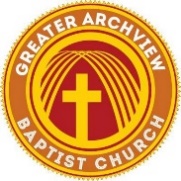 Read Deuteronomy 6:4-9; 11:18-21.Most intimately, where were the Israelites supposed to carry God’s words and laws? (verses 6:6; 11:18a)How were their children to learn God’s words? (verse 6:7; 11:19)What small difference in wording is found regarding teaching in verses 6:7 and 11:19?What is the difference between “teach” and “teach diligently” (NKJV), or “impress” and “teach” (NIV)?If a stranger spent a week in your home, what evidence would he find that you are teaching God’s Word to your children diligently?What might be the difference in the average Christian home between “teaching” and “impressing” God’s Word upon the heart of children?How do you interpret the meaning of the further instructions about teaching children? (verses 6:7; 11:19) Are these literal ways to teach or are these illustrative words? If the latter, what do they mean? What is the meaning of the rest of the instructions? (verses 6:8-9, 11:18b, 20-21)From both of these passages, describe in your own words the roles to be played by the Word of God in the average Israelite family:What was the purpose of all these instructions? (verse 11:21)How would you translate this Old Testament blessing into something similar for the New Testament Christian? That is, what is the purpose of embracing the Word of God today?Psalm 119 is a psalm extolling the virtues and benefits of the Word of God. From the following verses note the benefit which accrues from embracing God’s precepts as contained in His Word: Psalm 119:9Psalm 119:11Psalm 119:24Psalm 119:45Psalm 119:92Who was Ezra? (Ezra 7:10)What had the Israelites lacked while they were in captivity in Babylon? (Nehemiah 8:1)
What did Ezra do to remedy their deficiency? (Nehemiah 8:2-3) How long did he read, and did the people listen? (Nehemiah 8:3)How did the people listen? (Nehemiah 8:3b)What impact does the presence of our many Bibles have on our hunger for the Word? How would it be different if they were taken away?